Zusammengesetzte Wörter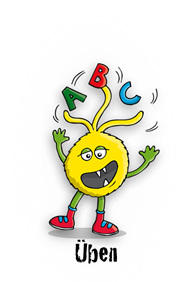 Aufgabe 1a) Suche 5 Wörter, die aus drei Wörtern zusammengesetzt sind.b) Schreibe die Wörter mit passendem Begleiter auf.c) Unterstreiche jedes der drei Wörter, aus denen sich die Wörter zusammensetzen, in einer anderen Farbe.1. _______________________________________________________________2. _______________________________________________________________3. _______________________________________________________________4. _______________________________________________________________5. _______________________________________________________________Zusammengesetzte Wörter - LösungenAufgabe 1a) Suche 5 Wörter, die aus drei Wörtern zusammengesetzt sind.b) Schreibe die Wörter mit passendem Begleiter auf.c) Unterstreiche jedes der drei Wörter, aus denen sich die Wörter zusammensetzen, in einer anderen Farbe.1. das Hausaufgabenheft2. das Kindergartenfest3. die Pausenbrotdose4. die Löwenzahnblüte5. die RegenbogenfarbenXCBHTESGJSLJOAALUHAUSAUFGABENHEFTIFFGHJLRAWJOÜBDSRRVKINDERGARTENFESTBDHKDSSJDJJDTJFFHNGJPAUSENBROTDOSELÖWENZAHNBLÜTEJJHMAJKXCNNZJOFSIÖÖCDREGENBOGENFARBENADJLFSLTGOZDSHJKUXCBHTESGJSLJOAALUHAUSAUFGABENHEFTIFFGHJLRAWJOÜBDSRRVKINDERGARTENFESTBDHKDSSJDJJDTJFFHNGJPAUSENBROTDOSELÖWENZAHNBLÜTEJJHMAJKXCNNZJOFSIÖÖCDREGENBOGENFARBENADJLFSLTGOZDSHJKU